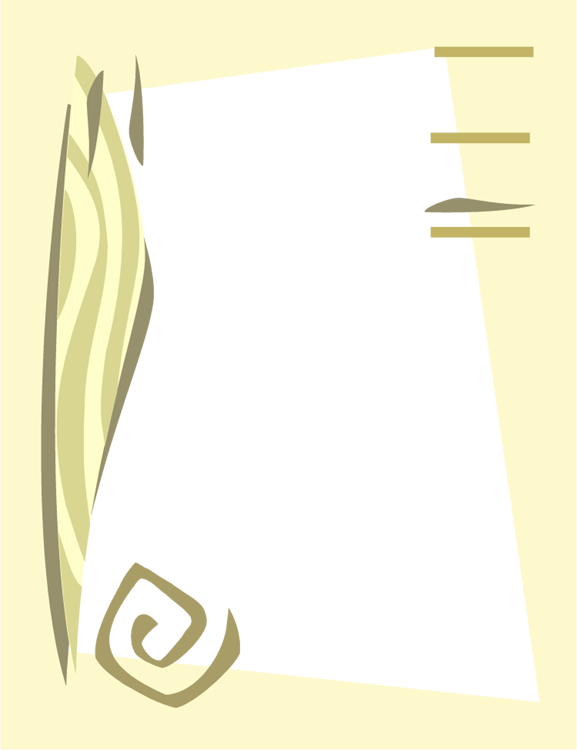 Государственное учреждение дополнительного образования”Сенненский районный центр детей и молодежи“РЕКОМЕНДАЦИЯПЕДАГОГУ ДОПОЛНИТЕЛЬНОГООБРАЗОВАНИЯоб общих требованиях к занятиюобъединения по интересамСенно,2020Рекомендации для педагогов дополнительного образования	Современное занятие объединения по интересам – целенаправленный процесс обучения, воспитания, развития с постоянным составом учащихся по твердому расписанию с единой для всех образовательной программой дополнительного образования детей и молодежи; это – динамичная и вариативная форма организации совместной деятельности педагога и учащихся.Общие требования к занятию объединения по интересам:	Обеспечение максимальных условий для продуктивной познавательной и творческой деятельности учащихся с учетом их интересов, потребностей и способностей;	Формирование мотивации к самопознанию и саморазвитию, активизация всех сфер личности учащегося;	Формирование практически необходимых знаний, умений, навыков, рациональных приемов мышления и деятельности;	Эффективное использование педагогических средств, достижений науки, передовой педагогической практики.	Каждое занятие должно быть направлено на достижение цели:	обучить; 	развить; 	воспитать. 	В соответствии с этим конкретизируются дидактические, воспитательные и развивающие требования к занятию. 	Дидактические: 	четкое определение задач;	оптимизация содержания занятия с учетом личностных потребностей учащихся;	внедрение новых педагогических технологий;	сочетание различных форм и видов деятельности (коллективной, индивидуальной);	контроль и управление образовательным процессом;	воспитательные: определение воспитательных возможностей темы занятия, и постановка тех воспитательных задач, которые помогают формированию у учащихся таких качеств как: аккуратность, исполнительность, ответственность, самостоятельность, работоспособность, внимательность, честность, коллективизм и др., со стороны педагога- внимательность, чуткость, педагогический такт, сотрудничество с учащимися и заинтересованность в их личностных успехах; 	к развивающим требованиям относятся: формирование и развитие мотивации к познавательно-творческой деятельности, творческой инициативы, активности; изучение и учет психологических особенностей учащихся, прогнозирование творческого, эмоционального, интеллектуального, социального развития учащихся.	Начинающему педагогу дополнительного образования необходимо научиться правильно планировать каждое занятие (может быть, на первых порах, составлять для себя подробный план-конспект).
	Сложившаяся на практике структура занятия представляет последовательность этапов: 	организационный, 	подготовительный, 	основной, 	итоговый,	рефлексивный. 	Для повышения эффективности образовательного процесса все этапы должны быть объективно взаимосвязаны, однако, их последовательность на ином занятии может быть различна. Например, принято начинать занятие с актуализации уже усвоенных знаний, приемов, навыков, педагог же с целью мотивации учащихся к самостоятельному решению определенного задания, проблемы начинает занятие с ролевой, деловой игры, самостоятельной работы с применением полученных знаний и умений, создания проблемной ситуации, творческого проекта. Безусловно, все это должно быть логически связано с предыдущими занятиями. Такой подход современен, он исключает шаблонность в проведении занятия объединения, расширяет рамки творчества педагога и учащихся.	Все вышесказанное касается организационной основы занятия, методическая основа его обязывает педагога планировать все виды деятельности, в том числе с применением определенных (описать каких) методов, приемов, технологий. В.В.Каржицкая, заместитель директора